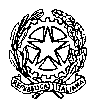 TRIBUNALE   DI   MASSA	SI AVVISA CHE, IN OTTEMPERANZA AL DECRETO LEGGE N. 18/2020 (EMERGENZA CORONAVIRUS), L’UDIENZA SI SVOLGE A PORTE CHIUSE.I TESTIMONI E LE PARTI DEI PROCESSI ACCEDERANNO ALL’AULA A CHIAMATA DEL CANCELLIERE O DEL CARABINIERE E COMUNQUE NON PRIMA DELL’ORARIO SOTTO INDICATO. NELL’ATTESA, RIMARRANNO A DISTANZA DI ALMENO UN METRO L’UNO DALL’ALTRO ATTENDENDO ALL’ARIA APERTA NEL PORTICATO ESTERNO ALL’EDIFICIO. ALL’INTERNO DELL’AULA, DOVRANNO INDOSSARE LA MASCHERINA E RIMANERE AD ALMENO UN METRO DALLE ALTRE PERSONE.Dr Lama COLLEGIOUDIENZA DEL GIORNO 19/04/2021 Dr De Mattia UDIENZA DEL GIORNO 19/04/2021 DR TORI UDIENZA DEL GIORNO 19/04/2021DR  CONGIUSTA sarà tenuta dal dr Tori UDIENZA DEL GIORNO 19/04/21 Dr BERRINO GipUDIENZA DEL GIORNO 19/04/2021DR PRUDENTEUDIENZA DEL 20/04/2021I FASCICOLI AI NN. 1, 4  E 12 VERRANNO RINVIATI IN UDIENZADR BasiloneUdienza 20/04/21 DR TORI UDIENZA DEL GIORNO  20/04/2021DR  CONGIUSTA sarà tenuta dal dr Tori UDIENZA DELGIORNO 20/04/21 Dr BERRINO GipUDIENZA DEL GIORNO 20/04/2021Douali + 2  H 14:30    Dr BALDASSERONI GipUDIENZA DEL GIORNO 20/04/2021Dr De Mattia COLLEGIOUDIENZA DEL GIORNO 21/04/2021 DR BiasottiUdienza 21/04/21 DR BasiloneUdienza 22/04/21 SI SVOLGERA’ PRESSO IL CENTRO CONGRESSI DELLA PROVINCIA DI MASSA, VIA SAN LEONARDO – MARINA DI MASSADR  TORIUDIENZA DELGIORNO 22/04/2021Dr BERRINO GipUDIENZA DEL GIORNO 22/04/2021PIPITONE H 14:30      Dr BALDASSERONI GupUDIENZA DEL GIORNO 22/04/2021Collegio DR BasiloneUdienza del giorno 23/04/2021SI SVOLGERA’ PRESSO IL CENTRO CONGRESSI DELLA PROVINCIA DI MASSA, VIA SAN LEONARDO – MARINA DI MASSADR Prudente  Udienza giorno 23/04/2021DR  TORIUDIENZA giorno 23/04/2021DR  CONGIUSTA sarà tenuta dal dr ToriUDIENZA DELGIORNO giorno 23/04/20211RADICCHI FEDERICO + ALTRIORE 101BELLINATO ALBANO BRUNOORE 09:002GRECU PETRICA LUCIAN3FANELLI MASSIMO4FRASCHINI GUIDO IVAN5CHIFANI MUSTAPHA6TRUSENDI RICCARDO + 17CRISTACHE FLORENTINA ELENA + 18ORRICO FRANCO9ZANOBINI LUCAORE 11:3010CARDINALE GIUSEPPE + 711ABOUSAD ABDELKADER12MOKLIS MOHAMEDORE 15:0013MALLOUKI ABDELAZIZ1MARTINI+109:002EL HANDAOUI A.10:303TRAORE D.11:301Guarda VanessaORE 09:002 Manfredi Daniela3Ferrari Ermanno4D’Atria Ciro5Pierucci LorenzoORE 10:006Buzescu RaduORE 11:007Jouat Abdeljalil 8Angiolini CarlottaORE 12:009Mornelli Valeria + 2 ORE 13:00MUHAMMAD Asif Ryaz H 15:00    1Zadra AndreaORE 92AGOUBE KHALID + 1ORE 93DA PRATO CLAUDIOORE 94CENA LUIGIORE 95GAMBA BARBARAORE 9,306NASCA MAURIZIOORE 9,307OUMAALLA KHALILORE 9,308EN NAFDATI RACHIDORE 9,309MORUZZI FABIOORE 1010BATTIGALLI FABRIZIOORE 1011COSTANTINO CLAUDIOORE 10,3012ORLANDUCCI GIAMPIEROORE 10,3013VIGNALI SAUROORE 1114EL FADILI BADREORE 11,3015FIORAVANTI MORENOORE 1216QUARANTANI PAOLOORE 12,3017BICHI LORENZO + 1 ORE 12,301 STEFANH. 9:302SPEDICATO3EL AZHARIh.11.004VALSEGA5CAPOCCHI6NOVEMBRI7 DUALIH.12.008GIANNETTI9CHELOTTI10MENCHINI11REMEDI12MURA+113CIUFFIH. 14:3014RUZZO15LALLI16FITTIPALDI17ROMANOH.16.0019CAPPELLETTI20BOCCIA21RATTI1OANA FLORIN +209:002RUATA10:003CONTI A.11:004LO PRESTI DAVIDE11:305MBAYE MODOU6VENTUROTTI LUCCA13:001Lahmami Hassan Ore 9,002 Novembri Cristina3De Souza Carvalho + 1Ore 10,004Lazzini Roberto5Pezzurro RaffaeleOre 12,001Arata Andrea9.302Lattanzi Monica 9.303Tonelli Nicola9:304Mosti Matteo9.305Lusardi Clara9.306Valentini + 39.307Crivellaro Dario10:008Venturini Tiziana10:009Zajmi Mikele10:0010Caponi Andrea10.3011Ploisteanu Stefan A.10.3012Bencini Jacopo10.3013Lazzini Paolo11:0014Mariani Davide+211:0015Giovanelli Federico11:0016Tommasini Daniela11.3017Pinna Alessia11.3018Giorgi Cristina12.0019Grassi Daniele 12.0020Bernucci Laura12:0021Minucci Massimo15.001BIANCHI ALFONSOORE 09:002POMETTI AURELIAORE 10:003CHOUKI LARBIORE 10:301IVAYLO ARISTOTELOVORE 92HAMIDOVIC CLAUDIOORE 93GIOLITTI MARZIAORE 94SACCARDI OLIVIEROORE 95MAZZANTI ALBERTOORE 96CONGIA ANTONELLAORE 97GRASSI BRUNELLAORE 108DE MARTINO EUGENIOORE 119ORLANDI DAVIDEORE 1210GABRIELLI PIERLUIGIORE 1211NAVALESI FABRIZIOORE 131 BOZHANAJH. 9:302MACCHINI3 RAMI4MBAYE5MILANTA6KURTI7BERTANIH.11.008DIANA9BENEDETTI10AGO11ROSSI+212:3012FORMICHELLA13VELISCO14MAMJOUD15LUCIANI16BERTOCCHI17Pasquini + 14H 15,001ACCARDO09:002BUGLIANI C.3CARDINALE R.4GENTILE G.5MAZZANTI T.6RAMBETTI M.7PAOLI M.8MAGGIANI A.9CHIONI A.10:0010TROIANO M.11SANTUCCI A.12PORTULANO F.13MARINO A.11:0014BONA R.+115WAHIBI H.+116GOUGA A.11:3017BRIZZI R.Vannucci Renata9.30En Nafati Rachid9.30Lorieri Manuel9.30Casonato MArco9.30Casonato MArco9.30Kabaschi Elvis – GIP10.00Manfredi Gabriele10.00Dell’Amico +2310.30Nicoli Federico10.30Mayhua fittzmaurice11.00Pucci Giovanni11.00Fontana Paolo11.30Buttini Sauro11:30Bertelloni Paolo11.30Tenerani Davide12:00Del Monte+ 212.00Spadoni Oreste12.30Beghdadi + 915:001BENEDETTI AMOS + 13h 9,302FIORENTINO ALESSANDRO + 261MANFREDI SANDROORE 08:302 PISANI SERENA3GUERRINI LIDIOORE 09:004FORTUNA DANIELA5VASOLI ANTONELLAORE 09:306LAZZARO ANTONIO + 1ORE 10:007ALBANO CATERINAORE 10:308GRAMEGNA ALESSANDROORE 11:009RATTI SONIAORE 11:3010EL ARBAOUI ABERRAHMAN11LAPENNA ANGELO12ISA ADNAN13BELGHITI HAMZAORE 12:0014DENTALE RAFFAELEORE 13:001DEMI A.09:002LACROCE C.3MALLOUKI A.4REBURATTI P.5BEL ALOUA A.6PIASENTE C.7NICA M.8COMELLI E.9FRAUSIN E.10PICONE G.11GIANNOTTI M.12SACCHI M.+110:0013Kuen Johann11,301Tahiri YoussefORE 09:002 Bigarani GabrielliORE 09:303Zampini Maria RosaORE 10:004Maxemiuc Ovidiu Andrei5Gatti LorenzoORE 10:306Dell’Amico PaoloORE 11:007Mariotti Juri+ 1 8Fialdini RiccardoORE 12:009Pisi Alessandra + 2ORE 13:00